CCommercial Tenancy (Retail Shops) Agreements Act 1985Portfolio:Minister for CommerceAgency:Department of Energy, Mines, Industry Regulation and SafetyCommercial Tenancy (Retail Shops) Agreements Act 19851985/04313 May 1985s. 1 & 2: 13 May 1985;Act other than s. 1 & 2: 1 Sep 1985 (see s. 2 and Gazette 30 Aug 1985 p. 3065)Commercial Tenancy (Retail Shops) Agreements Amendment Act (No. 2) 19851985/04928 Oct 19851 Sep 1985 (see s. 2)Commercial Tenancy (Retail Shops) Agreements Amendment Act 19901990/04830 Nov 199030 Nov 1990 (see s. 2)Reprinted as at 27 Sep 1991 Reprinted as at 27 Sep 1991 Reprinted as at 27 Sep 1991 Reprinted as at 27 Sep 1991 Acts Amendment (Franchise Fees) Act 1997 Pt. 31997/05612 Dec 199731 Jan 1998 (see s. 2 and Gazette 30 Jan 1998 p. 577)Lotteries Commission Amendment Act 1998 s. 231998/02630 Jun 199822 Jul 1998 (see s. 2 and Gazette 21 Jul 1998 p. 3825)Commercial Tenancy (Retail Shops) Agreements Amendment Act 19981998/06615 Jan 1999s. 1 & 2: 15 Jan 1999;Act other than s. 1 & 2: 1 Jul 1999 (see s. 2 and Gazette 18 Jun 1999 p. 2629)Acts Amendment and Repeal (Financial Sector Reform) Act 1999 s. 651999/02629 Jun 19991 Jul 1999 (see s. 2(1) and Gazette 30 Jun 1999 p. 2905)Reprinted as at 21 Jul 2000 Reprinted as at 21 Jul 2000 Reprinted as at 21 Jul 2000 Reprinted as at 21 Jul 2000 Corporations (Consequential Amendments) Act 2001 Pt. 12 & s. 2202001/01028 Jun 200115 Jul 2001 (see s. 2 and Gazette 29 Jun 2001 p. 3257 and Cwlth. Gazette 13 Jul 2001 No. S285)Taxation Administration (Consequential Provisions) Act 2002 s. 102002/04520 Mar 20031 Jul 2003 (see s. 2(1) and Gazette 27 Jun 2003 p. 2383)Acts Amendment (Equality of Status) Act 2003 Pt. 52003/02822 May 20031 Jul 2003 (see s. 2 and Gazette 30 Jun 2003 p. 2579)State Administrative Tribunal (Conferral of Jurisdiction) Amendment and Repeal Act 2004 Pt. 2 Div. 212004/05524 Nov 20041 Jan 2005 (see s. 2 and Gazette 31 Dec 2004 p. 7130)Planning and Development (Consequential and Transitional Provisions) Act 2005 s. 152005/03812 Dec 20059 Apr 2006 (see s. 2 and Gazette 21 Mar 2006 p. 1078)Retail Shops and Fair Trading Legislation Amendment Act 2006 Pt. 32006/0474 Oct 200611 May 2007 (see s. 2 and Gazette 11 May 2007 p. 2017)Reprint 3 as at 8 Jun 2007 Reprint 3 as at 8 Jun 2007 Reprint 3 as at 8 Jun 2007 Reprint 3 as at 8 Jun 2007 Acts Amendment (Justice) Act 2008 Pt. 42008/00531 Mar 200830 Sep 2008 (see s. 2(d) and Gazette 11 Jul 2008 p. 3253)Small Business and Retail Shop Legislation Amendment Act 2011 Pt. 32011/02011 Jul 201124 Mar 2012 (see s. 2(b) and Gazette 23 Mar 2012 p. 1363)Commercial Tenancy (Retail Shops) Agreements Amendment Act 20112011/05914 Dec 2011s. 1 & 2: 14 Dec 2011 (see s. 2(a));Act other than s. 1 & 2: 1 Jan 2013 (see s. 2(b) and Gazette 30 Nov 2012 p. 5773)Reprint 4 as at 18 Jan 2013 Reprint 4 as at 18 Jan 2013 Reprint 4 as at 18 Jan 2013 Reprint 4 as at 18 Jan 2013 Statutes (Repeals and Minor Amendments) Act 2014 s. 142014/0172 Jul 20146 Sep 2014 (see s. 2(b) and Gazette 5 Sep 2014 p. 3213)Consumer Protection Legislation Amendment Act 2014 Pt. 22014/0239 Oct 201419 Nov 2014 (see s. 2(b) and Gazette 18 Nov 2014 p. 4315)Community Titles Act 2018 Pt. 14 Div. 22018/03219 Nov 201830 Jun 2021 (see s. 2(b) and SL 2021/69 cl. 2)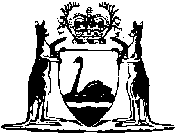 